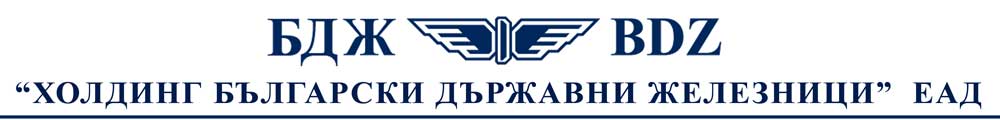 ул. “Иван Вазов” № 3, София 1080		                                                                                    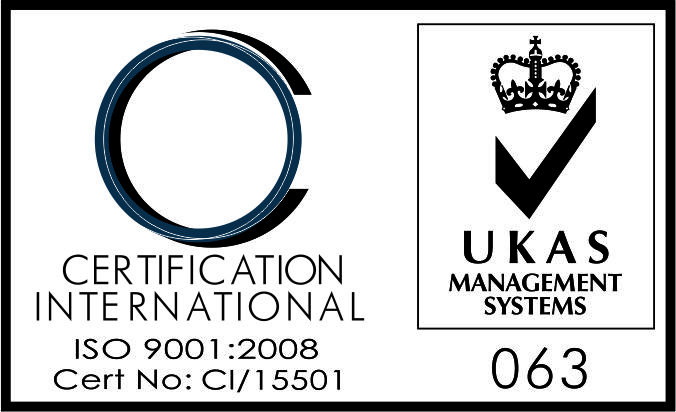 тел.: (+359 2) 981 11 10; (+359 2) 932 43 10		                                                                                    факс: (+359 2) 987 71 51bdz@bdz.bgwww.bdz.bg     О Б Я В Л Е Н И Е„Холдинг Български държавни железници” ЕАДоткрива търг с тайно наддаване за продажба на 35 броя товарни вагони в 1 (един) лот, собственост на „Холдинг БДЖ” ЕАД, в състоянието в което са,  намиращи се на територията на Република Сръбска, Босна и Херцеговина  /гари Добой и Баня Лука/, описани по номера и местонахождение в Приложение № 1 към тръжната документация            1. Описание на обекта: 35 /тридесет и пет/ броя товарни вагони, собственост на „Холдинг БДЖ” ЕАД, в състоянието в което са, намиращи се на територията на Република Сръбска, Босна и Херцеговина /гари Добой и Баня Лука/, описани по номер и местонахождение в Приложение № 1 към тръжната документация.2. Начална тръжна цена и стъпка на наддаване:Начална тръжна цена за лота – 136 027,00 /сто тридесет и шест хиляди и двадесет и седем/ лева.Стъпка за наддаване – 13 600,00 / тринадесет хиляди и шестстотин/ лева. Началната тръжна цена е без ДДС.   Началната тръжна цена е франко местонахождението на активите, посочено в Приложение № 1 към тръжната документация.3. Вид на търга: търг с тайно наддаване по реда на Правилника за реда за упражняване правата на държавата в търговските дружества с държавно участие в капитала. Заседанието по провеждането на търга с тайно наддаване е открито за всички кандидати, подали заявление за участие и допуснати до участие в търга от комисията, назначена за провеждането му.          4. Начин на плащане: Всички дължими плащания по сключения договор и начина им на плащане са описани в проекта на договора към Тръжната документация.         5. Търгът ще се проведе на 22.03.2017 г. от 10.00 часа в сградата на “Холдинг БДЖ” ЕАД в град София, ул. “Иван Вазов” № 3. Регистрацията на участниците ще се извърши от тръжната комисия в обявения ден и час за откриване на търга.         6. Тръжна документация ще се продава всеки работен ден от деня на публикуване на настоящото обявление на интернет страницата на „Холдинг БДЖ” ЕАД -  www.bdz.bg до 16.03.2017 г. (включително) в град София, ул. “Иван Вазов” № 3, етаж 1 – Деловодство, срещу невъзвръщаеми  200,00 (двеста) лева, без ДДС, заплатени в касата на „Холдинг БДЖ” ЕАД.         7. Депозитът за участие в търга e в размер на 50% от началната тръжна цена за лота от 35 броя товарни вагони и трябва да бъде внесен по банков път, и при условията, указани в тръжната документация, в срок до 20.03.2017 г. (включително).          „Холдинг БДЖ” ЕАД не дължи лихви по внесените депозити.         8. Оглед на активите се извършва по местонахождението им, всеки работен ден от 9.00 до 16.00 ч. срещу представен документ за закупена тръжна документация, при спазване изискванията за безопасност. Крайният срок за извършване оглед на активите е 17.03.2017 г. (включително).        9. Заявленията за участие ще се приемат до 16.00 ч. на 21.03.2017 г. в деловодството на “Холдинг БДЖ” ЕАД, град София, ул. “Иван Вазов” № 3, етаж 1.       10. Повторен търг ще се проведе на 31.03.2017 г. от 10.00 ч. в сградата на “Холдинг БДЖ” ЕАД, адрес: гр. София, ул. “Иван Вазов” № 3, при което:          - тръжна документация ще се продава при условията на т. 6 от настоящото обявление, в срок до 27.03.2017 г. (включително).          - депозитът за участие в повторния търг в размер на 50% от началната тръжна цена за лота от 35 броя товарни вагони, следва да се внесе от кандидата при условията на т. 7 от настоящото обявление, в срок до  29.03.2017 г. (включително).         - оглед на активите се извършва при условията на т. 8 от настоящото обявление, с краен срок до 28.03.2017 г. (включително).        - заявленията за участие ще се приемат до 16.00 ч. на 30.03.2017 г. в деловодството на “Холдинг БДЖ” ЕАД, град София, ул. “Иван Вазов” № 3, етаж 1.11. Изисквания към участниците: -  Да нямат задължения към “Холдинг БДЖ” ЕАД и/или свързаните с него юридически лица – „БДЖ – Пътнически превози” ЕООД и/или „БДЖ – Товарни превози” ЕООД, към датата на подаване на документите за участие. /Под „задължения” се разбират такива с настъпил падеж./             -    Да са закупили тръжна документация, да са внесли в указания размер и срок депозит и да са подали заявление за участие, съгласно условията, описани в тръжната документация.             Допълнителна информация на  телeфон: 02/8 907 304. 